Государственное профессиональное образовательное учреждение Ярославской области Рыбинский транспортно-технологический колледжПОЛОЖЕНИЕо организации питания  обучающихся Государственного профессионального образовательного учреждения Ярославской области Рыбинского транспортно-технологического колледжа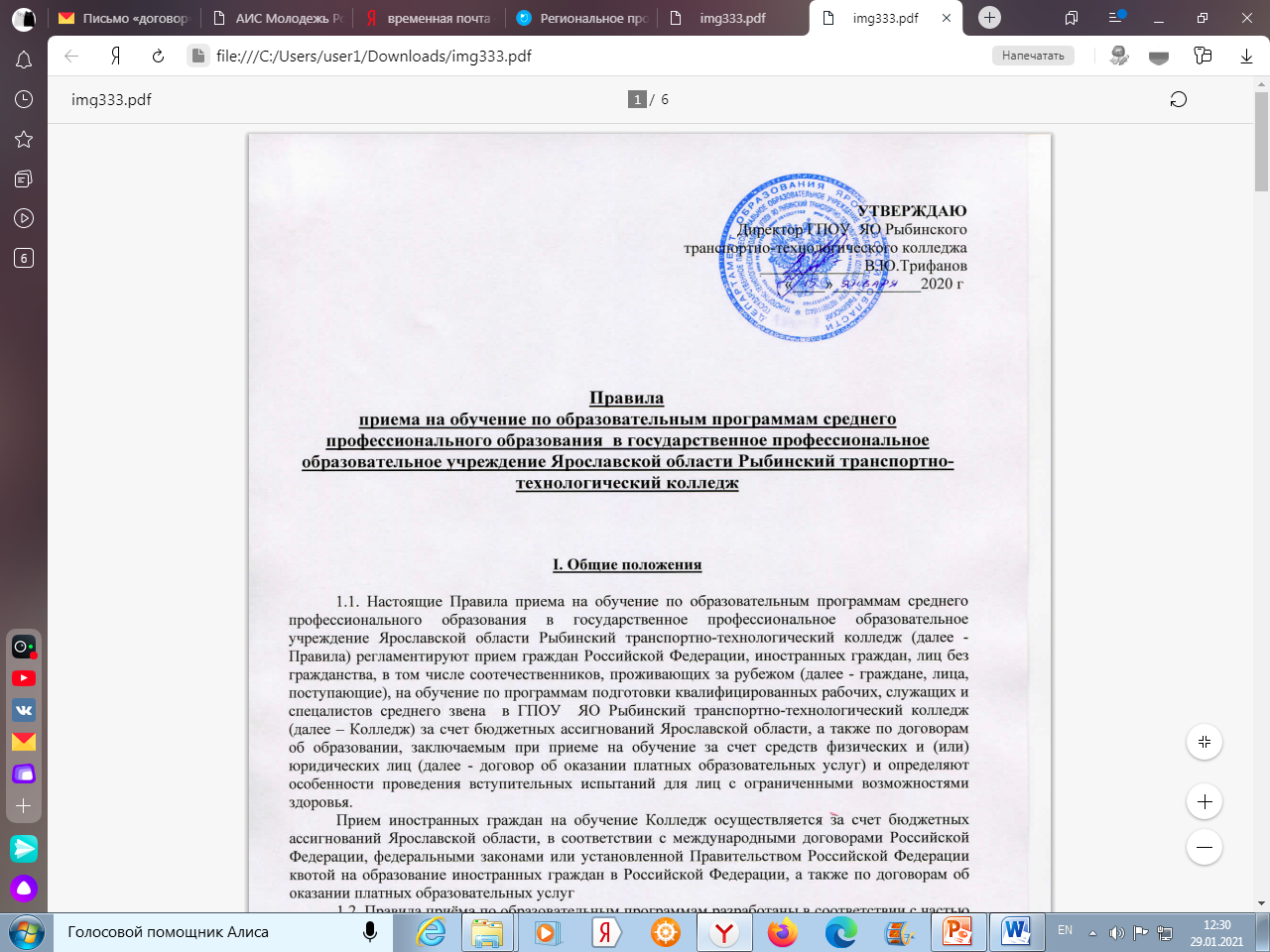 ПОЛОЖЕНИЕо организации питания  обучающихся Государственного профессионального образовательного учреждения Ярославской области Рыбинского транспортно-технологического колледжаI. Основные положения1.1. Настоящее Положение определяет порядок организации и финансового обеспеченияпитания обучающихся в колледже, права и обязанности участниковпроцесса по организации питания, а также порядок осуществления контроля заорганизацией питания обучающихся.1.2. Организация питания обучающихся в колледже осуществляется всоответствии с нормативными правовыми и правовыми актами Российской Федерации иЯрославской области, федеральными санитарными правилами и нормами, Уставомобразовательного учреждения и настоящим Положением.II. Порядок организации питания2.1. Организация питания обучающихся осуществляется штатными работникамиУПУ «Столовая».2.2. Приказом директора образовательного учреждения из числа работниковКолледжа  назначается ответственный за организацию питания вобразовательном учреждении.2.3. Питание обучающихся в колледже  организуется в дни занятий.Режим питания обучающихся утверждается директором колледжа  иразмещается в доступном для ознакомления месте.2.4. Организация питания обучающихся и формирование меню осуществляются всоответствии с требованиями, установленными федеральными санитарными правиламиСанПиН 2.4.5.2409-08 «Санитарно-эпидемиологические требования к организациипитания обучающихся в общеобразовательных учреждениях, учреждениях начального исреднего профессионального образования».2.5. Питание обучающихся осуществляется на основании примерного меню на период неменее двух недель. 2.6. Примерное меню должно содержать информацию о количественном составе блюд,энергетической и пищевой ценности, включая содержание витаминов и минеральныхвеществ в каждом блюде. Обязательно приводятся ссылки на рецептуры используемыхблюд и кулинарных изделий в соответствии со сборниками рецептур. Наименования блюди кулинарных изделий, указываемых в примерном меню, должны соответствовать ихнаименованиям, указанным в использованных сборниках рецептур.2.7. В соответствии с примерным меню составляется и утверждается директоромобразовательного учреждения ежедневное меню, в котором указываются сведения обобъемах блюд и названия кулинарных изделий. В исключительных случаях допускаетсязамена одних продуктов, блюд и кулинарных изделий на другие при условии ихсоответствия по пищевой ценности и в соответствии с таблицей замены пищевыхпродуктов, что должно подтверждаться необходимыми расчетами.2.8. Питание для каждой группы организуется на численность обучающихся, заявляемуюмастером производственного обучения учебной группы.III. Финансовое обеспечение организации питания обучающихся3.1. В расходах на оплату питания учитываются затраты на оказание услуг по организациипитания, а также на продукты питания.3.2. Финансовое обеспечение предоставления питания осуществляется за счет субсидийобластного бюджета, предоставленных на социальную поддержку обучающихся в форме:- оплаты одноразового  горячего питания(обед) обучающимся по образовательным программам среднего профессионального образования (программам подготовки квалифицированных рабочих, служащих);- полной оплаты питания обучающихся категории детей - сирот и детей, оставшихся безпопечения родителей и лиц из их числа. 3.3.Питание обучающихся осуществляется только в дни учебных занятий, без права получения денежной компенсации за пропущенные дни и отказ отпредлагаемого горячего питания. 3.5. Обучающимся категории  детей-сирот и детей, оставшихся без попечения родителей и лиц из их числа предоставляется одноразовое горячее питание( обед), на оставшуюся сумму выдаётся набор продуктов в виде сухого пайка. 3.6. В исключительных случаях обучающимся, находящимся на учебно-производственнойпрактике, на олимпиадах, конкурсах, спортивных соревнованиях вне образовательногоучреждения осуществляется компенсация в виде выдачи сухого пайка взамен питания.3.7.Обучающимся категории детей - сирот, детей, оставшихся без попечения родителей, и лиц из их числа производится компенсация расходов на питание за выходные, праздничные дни и каникулярное время в соответствии с нормативами затрат из расчёта дневной стоимости, утверждёнными Социальным кодексом Ярославской области для данной категории обучающихся.3.8.Все виды компенсации за не предоставленное питание оформляются приказомруководителя образовательного учреждения.IV. Распределение прав и обязанностей участников процесса по организации питания обучающихся4.1. Директор колледжа:- несет ответственность за организацию питания обучающихся в соответствии снормативными правовыми и правовыми актами Российской Федерации и Ярославскойобласти, федеральными санитарными правилами и нормами, Уставом образовательногоучреждения и настоящим Положением;обеспечивает принятие локальных актов, предусмотренных настоящим Положением;- назначает из числа работников колледжа  ответственного заорганизацию питания в образовательном учреждении;- обеспечивает рассмотрение вопросов организации питания обучающихся на заседанияхродительских собраний в группах, совета колледжа, а такжепедагогических советах.- координирует и контролирует деятельность поставщиков продуктов питания иорганизаций, предоставляющих питание в колледж;4.2. Ответственный за организацию питания колледже:координирует и контролирует деятельность мастеров производственного обучения учебных групп, работников столовойформирует  количественный состав обучающихся для предоставления питания;обеспечивает учёт фактической посещаемости обучающимися столовой, охват всехобучающихся питанием;формирует список и ведет учет детей - сирот и детей, оставшихся без попеченияродителей и лиц из их числа;координирует работу в колледже по формированию культуры питания;вносит предложения по улучшению организации питания.4.3. Мастера производственного обучения учебных групп- ежедневно представляют в бухгалтерию колледжа  заявку для организации питания на количествообучающихся на следующий учебный день;- ежедневно не позднее, чем на 10 часов в день питания уточняют представленнуюнакануне заявку;- предусматривают в планах воспитательной работы мероприятия, направленные наформирование здорового образа жизни обучающихся, потребности в сбалансированном ирациональном питании, систематически выносят на обсуждение в ходе родительскихсобраний вопросы обеспечения полноценного питания обучающихся.- вносят на обсуждение на заседаниях совета образовательного учреждения,педагогического совета, совещания при директоре предложения по улучшению питания.4.4. Родители (законные представители) обучающихся:- представляют подтверждающие документов в случае, если ребенок относится ккатегории детей - сирот и детей, оставшихся без попечения родителей;- обязуются своевременно сообщать классному руководителю о болезни обучающегосяили его временном отсутствии в колледже для снятия его с питания напериод его фактического отсутствия, а также предупреждать медицинского работника,классного руководителя, мастера производственного обучения об имеющихся у ребенкааллергических реакциях на продукты питания;- ведут разъяснительную работу со своими детьми по привитию им навыков здоровогообраза жизни и правильного питания;- вправе знакомиться с примерным и ежедневным меню, расчетами средств наорганизацию питания обучающихся.V. Порядок осуществления контроля организации питания студентов5.1. Для осуществления контроля за организацией питания обучающихся приказомдиректора колледжа создается бракеражная комиссия комиссия, в состав которойвключаются:- работник, ответственный за организацию питания обучающихся;- медицинский работник;-заведующий производством УПУ «Столовая».5.2. Комиссия:- проверяет качество, объем и выход приготовленных блюд, их соответствиеутвержденному меню;- следит за соблюдением санитарных норм и правил, ведением журнала учета сроковхранения и реализацией скоропортящихся продуктов;5.3. Вопросы организации питания обучающихся рассматриваются:- на заседаниях педагогического совета;- на совещаниях при руководителе образовательного учреждения:- на родительских собраниях в группах.VI. Заключительные положения6.1. В целях совершенствования организации питания обучающихся колледж:- организует постоянную информационно-просветительскую работу по повышениюуровня культуры питания обучающихся в рамках учебной деятельности (в предметномсодержании учебных курсов) и внеучебных мероприятий;- организует систематическую работу с родителями, проводит беседы, лектории и другиемероприятия, посвященные вопросам роли питания в формировании здоровья человека,обеспечения ежедневного сбалансированного питания, развития культуры питания,привлекает родителей к работе с обучающимися по организации досуга и пропагандездорового образа жизни, правильного питания в домашних условиях;Рассмотрено на заседании Совета колледжаПротокол №______ от «___»  ______________ 201__ г.Председатель совета колледжа  _________________                              Секретарь совета колледжа      __________________